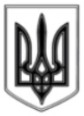 ЛИСИЧАНСЬКА МІСЬКА РАДАВИКОНАВЧИЙ КОМІТЕТР І Ш Е Н Н Я05.03.2019				Лисичанськ			№ 111Про виділення коштів на проведення загальноміської святково-концертної програми, присвяченої Міжнародному жіночому дню 8 березняКеруючись рішенням сесії Лисичанської міської ради від 29.11.2018 № 54/830 «Програма з підготовки та проведення загальноміських культурно-мистецьких заходів на 2019 рік», ст. 28 Закону України «Про місцеве самоврядування в Україні», з метою проведення на належному рівні загальноміської святково-концертної програми, присвяченої Міжнародному жіночому дню 8 березня, виконком Лисичанської міської ради ВИРІШИВ:	1. Затвердити кошторис витрат на проведення загальноміської святково-концертної програми, присвяченої Міжнародному жіночому дню 8 березня (Додаток).	2. Фінансовому управлінню міської ради (Сапегина О.В.) профінансувати витрати в сумі 2500 (дві тисячі п’ятсот) грн. 00 коп. згідно кошторису за рахунок коштів передбачених в міському бюджеті відділу культури Лисичанської міської ради по КПК 1014082.	3. Відділу з питань внутрішньої політики, зв’язку з громадськістю та засобами масової інформації дане рішення оприлюднити на офіційному сайті Лисичанської міської ради.4. Контроль за виконанням даного рішення покласти на заступника міського голови І.І.Ганьшина.Міський голова								С.ШИЛІНДодаток до рішення виконкомуміської ради № 111від 05.03.2019КОШТОРИСвитрат на проведення загальноміської святково-концертної програми, присвяченої Міжнародному жіночому дню 8 березняЗаступник міського голови						І.ГАНЬШИННачальник відділу культури					Л.ТКАЧЕНКОВідділ культури Лисичанської міської радиКПК 10140821. Оплата послуг транспорту2500,0 грн.ВСЬОГО 2500,0 грн.(дві тисячі п’ятсот грн. 00 коп.)(дві тисячі п’ятсот грн. 00 коп.)